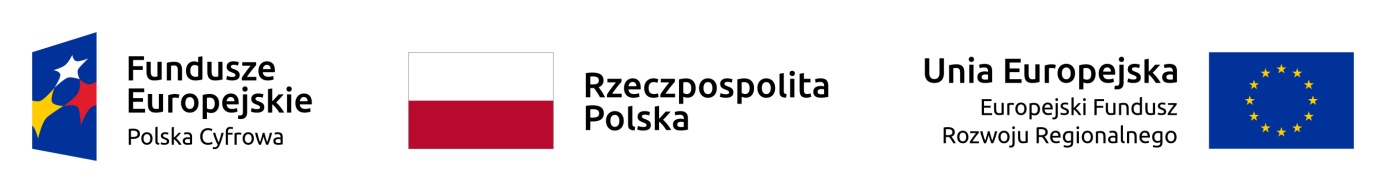 Grupa III – Kultura w sieciLista osób zakwalifikowanych do projektu pn. „Wąbrzeźno aktywne w sieci”:L.p.Numer identyfikacyjny1.80/III2.79/III3.77/III4.76/III5.31/III6.29/III7.6/III8.45/III9.59/III10.92/III11.91/III12.93/III